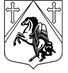 КРАСНОБОРСКОЕ  ГОРОДСКОЕ  ПОСЕЛЕНИЕТОСНЕНСКОГО  РАЙОНА  ЛЕНИНГРАДСКОЙ  ОБЛАСТИ                                                      АДМИНИСТРАЦИЯ                                                              ПОСТАНОВЛЕНИЕ27.02.2019  № 63     Об утверждении проекта административного регламента по предоставлению администрацией  Красноборского городского поселения Тосненского района Ленинградской области муниципальной услуги «Размещение отдельных видов объектов на землях или земельных участках, находящихся в собственности Красноборского городского поселения Тосненского района Ленинградской области, или на земельных участках, государственная собственность на которые не разграничена, без предоставления земельных участков и установления сервитутов»            На основании Федерального закона от 27.07.2010 № 210-ФЗ "Об организации предоставления государственных и муниципальных услуг", Федерального закона от 06.10.2003 № 131-ФЗ «Об общих принципах организации местного самоуправления в Российской Федерации», Устава Красноборского городского поселения Тосненского района Ленинградской области            ПОСТАНОВЛЯЮ:     	1. Утвердить проект административного регламента по предоставлению администрацией Красноборского городского поселения Тосненского района Ленинградской области муниципальной услуги «Размещение отдельных видов объектов на землях или земельных участках, находящихся в собственности Красноборского городского поселения Тосненского района Ленинградской области, или на земельных участках, государственная собственность на которые не разграничена, без предоставления земельных участков и установления сервитутов» (далее - проект административного регламента)  (Приложение).             2.  Главному специалисту по вопросам учёта и распределения жилья, содействия опеке и попечительству, по вопросам управления муниципальным имуществом администрации Красноборского городского поселения Тосненского района Ленинградской области                      Матвееву Д.Ю. разметить настоящее постановление на сайте  администрации Красноборского городского поселения Тосненского района Ленинградской области: http://www.krbor.ru/.            3. Установить срок для проведения независимой экспертизы проекта административного регламента – 35 дней со дня размещения на сайте администрации Красноборского городского поселения Тосненского района Ленинградской области.           3.1. Заключения независимой экспертизы принимаются в администрации Красноборского городского поселения по адресу: г.п. Красный Бор, ул. Культуры, дом 62а по рабочим дням с 830 до 1742 или  по электронной почте adm-krasnyjbor@yandex.ru           4.   Контроль за исполнением настоящего постановления оставляю за собой.                                     Глава  администрации                                                                  О.В. ПлатоноваПриложение                                                                                         к постановлению администрации                            Красноборского городского поселения Тосненского района Ленинградской                 области  от 27.02.2019  № 63    ПРОЕКТ АДМИНИСТРАТИВНОГО РЕГЛАМЕНТАпо предоставлению администрацией Красноборского городского поселения  Тосненского района Ленинградской области  муниципальной услуги «Размещение отдельных видов объектов на землях или земельных участках, находящихся в собственности Красноборского городского поселения Тосненского района Ленинградской области, или на земельных участках, государственная собственность на которые не разграничена, без предоставления земельных участков и установления сервитутов»1. Общие положения         1.1 Административный регламент устанавливает порядок и стандарт предоставления муниципальной услуги.1.2. Заявителями, имеющими право на получение муниципальной услуги, являются физические и юридические лица, индивидуальные предприниматели, либо их уполномоченные представители, наделенные соответствующими полномочиями в порядке, установленном законодательством Российской Федерации (далее - заявители).1.3. Информация о местах нахождения органов местного самоуправления (далее - ОМСУ), предоставляющих муниципальную услугу, организаций, участвующих в предоставлении услуги (далее – Организации) и не являющихся многофункциональными центрами предоставления государственных и муниципальных услуг, графиках работы, контактных телефонов и т.д. (далее – сведения информационного характера) размещаются:на стендах в местах предоставления муниципальной услуги и услуг, которые являются необходимыми и обязательными для предоставления муниципальной услуги;на сайте администрации Красноборского городского поселения Тосненского района Ленинградской области (далее – Администрация): http://www.krbor.ru/;на сайте Государственного бюджетного учреждения Ленинградской области «Многофункциональный центр предоставления государственных и муниципальных услуг» (далее - ГБУ ЛО «МФЦ»): http://mfc47.ru/;на Портале государственных и муниципальных услуг (функций) Ленинградской области (далее - ПГУ ЛО)/на Едином портале государственных услуг (далее - ЕПГУ): http://gu.lenobl.ru/.2. Стандарт предоставления муниципальной услуги2.1. Полное наименование муниципальной услуги: «Размещение отдельных видов объектов на землях или земельных участках, находящихся в собственности Красноборского городского поселения Тосненского района Ленинградской области, или на земельных участках, государственная собственность на которые не разграничена, без предоставления земельных участков и установления сервитутов».Сокращенное наименование муниципальной услуги: «Размещение отдельных видов объектов на землях или земельных участках, находящихся в собственности Красноборского городского поселения Тосненского района Ленинградской области, или на земельных участках, государственная собственность на которые не разграничена, без предоставления земельных участков и установления сервитутов».2.2. Муниципальная услуга предоставляется администрацией Красноборского городского поселения Тосненского района Ленинградской области (далее – орган местного самоуправления, ОМСУ).2.2.1. Ответственным за предоставление муниципальной услуги является заместитель главы администрации Красноборского городского поселения Тосненского района Ленинградской области (далее – Специалист).В предоставлении муниципальной услуги участвуют: органы Федеральной налоговой службы Российской Федерации;органы Федеральной службы государственной регистрации, кадастра и картографии;ГБУ ЛО «МФЦ»; 2.2.2. Заявление на получение муниципальной услуги с комплектом документов принимается:1) при личной явке:в ОМСУ;в филиалах, отделах, удаленных рабочих местах ГБУ ЛО «МФЦ»;2) без личной явки:почтовым отправлением в ОМСУ;в электронной форме через личный кабинет заявителя на ПГУ ЛО/ЕПГУ.2.3. Результатом предоставления муниципальной услуги является:1) решение о размещении объекта;2) решение об отказе в размещении объекта.Результат предоставления муниципальной услуги предоставляется (в соответствии со способом, указанным заявителем при подаче заявления и документов):1) при личной явке:в ОМСУ;в филиалах, отделах, удаленных рабочих местах ГБУ ЛО «МФЦ»;2) без личной явки:почтовым отправлением;в электронной форме через личный кабинет заявителя на ПГУ ЛО/ ЕПГУ.2.4. Срок предоставления муниципальной услуги составляет не более 17 (семнадцати) календарных или 13 (тринадцати) рабочих дней, исчисляемых со дня поступления в ОМСУ заявления с документами, необходимыми для предоставления муниципальной услуги.2.5. Нормативные правовые акты, регулирующие предоставление муниципальной услуги:- Конституция Российской Федерации от 12.12.1993 ("Российская газета", 1993, № 237);- Земельный кодекс Российской Федерации от 25.10.2001 № 136-ФЗ ("Российская газета", № 211 от 30.10.2001);- Федеральный закон от 25.10.2001 № 137-ФЗ «О введении в действие Земельного кодекса Российской Федерации» ("Российская газета", № 211 от 30.10.2001);- Федеральный закон от 21.07.1997 № 122-ФЗ «О государственной регистрации прав на недвижимое имущество и сделок с ним» ("Российская газета", № 145 от 30.07.1997);- Федеральный закон от 24.07.2007 № 221-ФЗ «О государственном кадастре недвижимости» ("Российская газета", № 165 от 01.08.2007);- Федеральный закон от 27.07.2010 № 210-ФЗ «Об организации предоставления государственных и муниципальных услуг» ("Российская газета", № 168 от 30.07.2010);- Федеральный закон от 06.10.2003 № 131-ФЗ «Об общих принципах организации местного самоуправления в Российской Федерации» ("Российская газета", № 202 от 08.10.2003);- Федеральный закон от 02.05.2006 № 59-ФЗ «О порядке рассмотрения обращений граждан в Российской Федерации»;- Федеральный закон от 06.04.2011 г. № 63-ФЗ «Об электронной подписи»;- Федеральный закон от 27.07.2006 № 152-ФЗ «О персональных данных»;- Постановление Правительства Российской Федерации от 03.12.2014 № 1300 «Об утверждении перечня видов объектов, размещение которых может осуществляться на землях или земельных участках, находящихся в государственной или муниципальной собственности, без предоставления земельных участков и установления сервитутов»;- Постановление Правительства Российской Федерации от 16.05.2011 № 373 «О разработке и утверждении административных регламентов исполнения государственных функций и административных регламентов предоставления государственных услуг» (текст опубликован в "Собрании законодательства Российской Федерации" от 30.05.2011 № 22, ст. 3169;- Постановление Правительства Ленинградской области от 03.08.2015 № 301 «Об утверждении Порядка и условий размещения отдельных видов объектов на землях или земельных участках, находящихся в государственной или муниципальной собственности, без предоставления земельных участков и установления сервитутов, на территории Ленинградской области»;- Приказ Министерства связи и массовых коммуникаций Российской Федерации от 13.04.2012 № 107 «Об утверждении Положения о федеральной государственной информационной системе «Единая система идентификации и аутентификации в инфраструктуре, обеспечивающей информационно-технологическое взаимодействие информационных систем, используемых для предоставления государственных и муниципальных услуг в электронной форме»;Устав Красноборского городского поселения Тосненского района Ленинградской области.2.6. Исчерпывающий перечень документов, необходимых в соответствии с законодательными или иными нормативными правовыми актами для предоставления муниципальной услуги, которые заявитель должен представить самостоятельно:2.6.1. Для получения муниципальной услуги заявители подают в Администрацию заявление о предоставлении муниципальной услуги по рекомендуемой форме, приведенной в приложении № 1 к настоящему Административному регламенту, которое должно содержать следующую информацию:- фамилию, имя и (при наличии) отчество, место жительства заявителя, реквизиты документа, удостоверяющего личность, - в случае если заявление подается физическим лицом;- наименование, место нахождения, организационно-правовая форма и сведения  о государственной  регистрации заявителя в Едином государственном реестре юридических  - в случае если заявление подается юридическим лицом;- фамилия, имя и (при наличии) отчество представителя заявителя и реквизиты документа, подтверждающего его полномочия, - в случае если заявление подается представителем заявителя;- фамилия, имя и (при наличии) отчество, место жительства заявителя, реквизиты документа, удостоверяющего личность, а также сведения о государственной регистрации заявителя в Едином государственном реестре индивидуальных предпринимателей – в случае, если заявление подается индивидуальным предпринимателем;- кадастровый номер земельного участка (при предоставлении земельного участка);- вид объекта, предполагаемого к размещению на землях или земельном участке;- предполагаемый срок использования земель или земельного участка (срок использования земель или земельного участка не может превышать срок размещения и эксплуатации объекта);- предполагаемая цель использования земель или земельного участка;- почтовый адрес, адрес электронной почты, номер телефона для связи с заявителем или представителем заявителя,а также следующие документы в одном экземпляре:- копии документов, удостоверяющих личность заявителя и представителя заявителя;- копия документа, подтверждающего полномочия представителя заявителя действовать от имени гражданина, индивидуального предпринимателя или юридического лица при обращении за предоставлением муниципальной услуги;- схема границ предполагаемых к использованию под размещение объекта земель или земельного участка на кадастровом плане территории с указанием координат характерных точек границ земель или земельного участка (с использованием системы координат, применяемой при ведении государственного кадастра недвижимости);- выписка из Единого государственного реестра недвижимости об основных характеристиках и зарегистрированных правах на объект недвижимости;- иные документы, подтверждающие основания для размещения объектов на землях или земельном участке.  В целях установления личности заявителя, при обращении за получением муниципальной услуги заявителю для ознакомления необходимо представить документ, удостоверяющий личность.В случае если от имени заявителя действует лицо, являющееся его представителем в соответствии с законодательством Российской Федерации, также представляется документ, удостоверяющий личность представителя, и документ, подтверждающий соответствующие полномочия.2.7.  Исчерпывающий перечень документов, необходимых в соответствии с нормативными правовыми актами для предоставления муниципальной услуги, которые находятся в распоряжении государственных органов, органов местного самоуправления и иных органов, участвующих в предоставлении муниципальной услуги и подлежащих представлению в рамках межведомственного информационного взаимодействия.Специалист в рамках межведомственного информационного взаимодействия для предоставления муниципальной услуги запрашивает следующие документы (сведения):- копию свидетельства о государственной регистрации юридического лица (для юридических лиц), копию свидетельства о государственной регистрации заявителя в Едином государственном реестре индивидуальных предпринимателей (для индивидуального предпринимателя) или выписку из государственных реестров о юридическом лице, являющемся заявителем, ходатайствующем о размещении объекта;- выписку из Единого государственного реестра недвижимости (далее - ЕГРН) о зарегистрированных правах на земельный участок.Заявитель вправе представить документы, указанные в пункте 2.7 настоящего Административного регламента, по собственной инициативе.Органы, предоставляющие муниципальную услугу, не вправе требовать от заявителя:         1. представления документов и информации или осуществления действий, представление или осуществление которых не предусмотрено нормативными правовыми актами, регулирующими отношения, возникающие в связи с предоставлением муниципальной услуги;          2. представления документов и информации, в том числе подтверждающих внесение заявителем платы за предоставление муниципальных услуг, которые находятся в распоряжении органов, предоставляющих муниципальные услуги, иных государственных органов, органов местного самоуправления либо подведомственных государственным органам или органам местного самоуправления организаций, участвующих в предоставлении муниципальной услуги, за исключением документов, включенных в определенный частью 6 статьи 7 Федерального закона от 27.07.2010  № 210-ФЗ «Об организации предоставления государственных и муниципальных услуг» (далее – Федеральный закон № 210-ФЗ) перечень документов Заявитель вправе представить указанные документы и информацию в органы, предоставляющие государственные услуги, и органы, предоставляющие муниципальные услуги, по собственной инициативе;           3. осуществления действий, в том числе согласований, необходимых для получения муниципальной услуги и связанных с обращением в иные государственные органы, органы местного самоуправления, организации (за исключением получения услуг, являющихся необходимыми и обязательными для предоставления муниципальной услуги, включенных в перечни, предусмотренные частью 1 статьи 9 Федерального закона № 210-ФЗ, а также документов и информации, предоставляемых в результате оказания таких услуг;           4. представления документов и информации, отсутствие и (или) недостоверность которых не указывались при первоначальном отказе в приеме документов, необходимых для предоставления муниципальной услуги, либо в предоставлении муниципальной услуги, за исключением следующих случаев:изменение требований нормативных правовых актов, касающихся предоставления муниципальной услуги, после первоначальной подачи заявления о предоставлении муниципальной услуги;наличие ошибок в заявлении о предоставлении муниципальной услуги и документах, поданных заявителем после первоначального отказа в приеме документов, необходимых для предоставления или муниципальной услуги, либо в предоставлении муниципальной услуги и не включенных в представленный ранее комплект документов;истечение срока действия документов или изменение информации после первоначального отказа в приеме документов, необходимых для предоставления муниципальной услуги, либо в предоставлении муниципальной услуги;выявление документально подтвержденного факта (признаков) ошибочного или противоправного действия (бездействия) должностного лица органа, предоставляющего государственную услугу, или органа, предоставляющего муниципальную услугу, муниципального служащего, работника многофункционального центра, работника организации, предусмотренной частью 1.1 статьи 16 Федерального закона № 210-ФЗ, при первоначальном отказе в приеме документов, необходимых для предоставления муниципальной услуги, либо в предоставлении муниципальной услуги, о чем в письменном виде за подписью руководителя органа, предоставляющего муниципальную услугу, руководителя многофункционального центра при первоначальном отказе в приеме документов, необходимых для предоставления муниципальной услуги, либо руководителя организации, предусмотренной частью 1.1 статьи 16 Федерального закона № 210-ФЗ, уведомляется заявитель, а также приносятся извинения за доставленные неудобства.2.8. Исчерпывающий перечень оснований для приостановления предоставления муниципальной услуги с указанием допустимых сроков приостановления в случае, если возможность приостановления предоставления муниципальной услуги предусмотрена действующим законодательством.Основания для приостановления предоставления муниципальной услуги отсутствуют.2.9. Исчерпывающий перечень оснований для отказа заявителю в приеме документов, необходимых для предоставления муниципальной услуги:1) в заявлении не указаны:- фамилия, имя и (при наличии) отчество, место жительства заявителя, реквизиты документа, удостоверяющего личность, - в случае если заявление подается физическим лицом;- наименование, место нахождения, организационно-правовая форма и сведения  о государственной  регистрации заявителя в Едином государственном реестре юридических  - в случае если заявление подается юридическим лицом;- фамилия, имя и (при наличии) отчество представителя заявителя и реквизиты документа, подтверждающего его полномочия, - в случае если заявление подается представителем заявителя;- фамилия, имя и (при наличии) отчество, место жительства заявителя, реквизиты документа, удостоверяющего личность, а также сведения о государственной регистрации заявителя в Едином государственном реестре индивидуальных предпринимателей – в случае, если заявление подается индивидуальным предпринимателем;- почтовый адрес, адрес электронной почты, номер телефона для связи с заявителем или представителем заявителя;2) в заявлении отсутствует предполагаемые цели использования земель или земельного участка, установленные действующим законодательством; не указан кадастровый номер земельного участка (при предоставлении земельного участка); не указан срок использования земель или земельного участка (в пределах сроков, установленных действующим законодательством); не указан вид объекта, предполагаемого к размещению на землях или земельном участке;3) текст заявления не поддается прочтению;4) в заявлении содержатся нецензурные, либо оскорбительные выражения, угрозы жизни, здоровью и имуществу должностного лица, а также членов его семьи;5) наличие в документах подчисток, приписок, зачеркнутых слов и исправлений, серьезных повреждений, не позволяющих однозначно истолковать их содержание.         2.10. Исчерпывающий перечень оснований для отказа в предоставлении муниципальной услуги:         1) заявление подано в иной уполномоченный орган либо с нарушением требований, установленных пунктом 2.6.1 настоящего Административного регламента;         2) в заявлении указаны объекты, предполагаемые к размещению, не предусмотренные постановлением Правительства Российской Федерации от 3 декабря 2014 года № 1300 «Об утверждении перечня видов объектов, размещение которых может осуществляться на землях или земельных участках, находящихся в государственной или муниципальной собственности, без предоставления земельных участков и установления сервитутов»;         3) в заявлении указана цель использования земель или земельного участка, не соответствующая назначению объекта;         4)  размещение указанных в заявлении объектов приведет к невозможности использования земель или земельных участков в соответствии с их разрешенным использованием;         5) земельный участок, на использование которого испрашивается разрешение, предоставлен физическому, юридическому лицу или индивидуальному предпринимателю либо уполномоченным органом принято решение о предварительном согласовании предоставления земельного участка в соответствии со статьей 39.15 Земельного кодекса Российской Федерации, либо уполномоченным органом принято решение о проведении аукциона по продаже земельного участка или аукциона на право заключения договора аренды земельного участка в соответствии со статьей 39.11 Земельного кодекса Российской Федерации;         6) на землях или земельном участке, на использование которых испрашивается разрешение, предполагается размещение нестационарного торгового объекта, включенного в схему размещения нестационарных торговых объектов;        7) размещение объекта не соответствует утвержденным документам территориального планирования, правилам землепользования и застройки, документации по планировке территории или землеустроительной документации;        8)	 планируемое размещение объекта не соответствует требованиям технических регламентов, противопожарным, санитарно-эпидемиологическим, гигиеническим, экологическим и (или) иным установленным в соответствии с законодательством Российской Федерации правилам, нормативам, в том числе правилам благоустройства и (или) нормативам градостроительного проектирования;         9)  К заявлению не приложены документы, предусмотренные пунктом 2.6 настоящего Административного регламента.2.11. Порядок, размер и основания взимания государственной пошлины или иной платы за предоставление муниципальной услуги.Государственная пошлина или иная плата за предоставление муниципальной услуги не взимается.2.12. Максимальный срок ожидания в очереди при подаче запроса о предоставлении муниципальной услуги и при получении результата предоставления муниципальной услуги составляет не более 15 минут.2.13. Срок регистрации запроса заявителя о предоставлении муниципальной услуги составляет в ОМСУ:при личном обращении - один рабочий день;при направлении запроса почтовой связью в ОМСУ - один рабочий день;при направлении запроса на бумажном носителе из МФЦ в ОМСУ - один рабочий день;при направлении запроса в форме электронного документа посредством ЕПГУ или ПГУ ЛО - один рабочий день.2.14. Требования к помещениям, в которых предоставляется муниципальная услуга, к залу ожидания, местам для заполнения запросов о предоставлении муниципальной услуги, информационным стендам с образцами их заполнения и перечнем документов, необходимых для предоставления муниципальной услуги.2.14.1. Предоставление муниципальной услуги осуществляется в специально выделенных для этих целей помещениях ОМСУ или в МФЦ.2.14.2. Наличие на территории, прилегающей к зданию, не менее 10 процентов мест (но не менее одного места) для парковки специальных автотранспортных средств инвалидов, которые не должны занимать иные транспортные средства. Инвалиды пользуются местами для парковки специальных транспортных средств бесплатно. На территории, прилегающей к зданию, в которых размещены МФЦ, располагается бесплатная парковка для автомобильного транспорта посетителей, в том числе предусматривающая места для специальных автотранспортных средств инвалидов.2.14.3. Помещения размещаются преимущественно на нижних, предпочтительнее на первых этажах здания, с предоставлением доступа в помещение инвалидам.2.14.4. Вход в здание (помещение) и выход из него оборудуются, информационными табличками (вывесками), содержащие информацию о режиме его работы.2.14.5. Помещения оборудованы пандусами, позволяющими обеспечить беспрепятственный доступ инвалидов, санитарно-техническими комнатами (доступными для инвалидов).2.14.6. При необходимости инвалиду предоставляется помощник из числа работников ОМСУ (организации, МФЦ) для преодоления барьеров, возникающих при предоставлении муниципальной услуги наравне с другими гражданами.2.14.7. Вход в помещение и места ожидания оборудованы кнопками, а также содержат информацию о контактных номерах телефонов для вызова работника, ответственного за сопровождение инвалида.2.14.8. Наличие визуальной, текстовой и мультимедийной информации о порядке предоставления муниципальных услуг, знаков, выполненных рельефно-точечным шрифтом Брайля.2.14.9. Оборудование мест повышенного удобства с дополнительным местом для собаки – поводыря и устройств для передвижения инвалида (костылей, ходунков).2.14.10. Характеристики помещений приема и выдачи документов в части объемно-планировочных и конструктивных решений, освещения, пожарной безопасности, инженерного оборудования должны соответствовать требованиям нормативных документов, действующих на территории Российской Федерации.      2.14.11. Помещения приема и выдачи документов должны предусматривать места для ожидания, информирования и приема заявителей. 2.14.12. Места ожидания и места для информирования оборудуются стульями, кресельными секциями, скамьями и столами (стойками) для оформления документов с размещением на них бланков документов, необходимых для получения муниципальной услуги, канцелярскими принадлежностями, а также информационные стенды, содержащие актуальную и исчерпывающую информацию, необходимую для получения муниципальной услуги, и информацию о часах приема заявлений.2.14.13. Места для проведения личного приема заявителей оборудуются столами, стульями, обеспечиваются канцелярскими принадлежностями для написания письменных обращений.2.15. Показатели доступности и качества муниципальной услуги.2.15.1. Показатели доступности муниципальной услуги (общие, применимые в отношении всех заявителей):1) равные права и возможности при получении муниципальной услуги для заявителей;2) транспортная доступность к месту предоставления муниципальной услуги;3) режим работы ОМСУ, обеспечивающий возможность подачи заявителем запроса о предоставлении муниципальной услуги в течение рабочего времени;4) возможность получения полной и достоверной информации о муниципальной услуге в ОМСУ, МФЦ, по телефону, на официальном сайте органа, предоставляющего услугу, посредством ПГУ ЛО;5) обеспечение для заявителя возможности подать заявление о предоставлении  муниципальной услуги посредством МФЦ, в форме электронного документа на ПГУ ЛО, а также получить результат;6) обеспечение для заявителя возможности получения информации о ходе и результате предоставления муниципальной услуги с использованием ПГУ ЛО.2.15.2. Показатели доступности муниципальной услуги (специальные, применимые в отношении инвалидов):1) наличие на территории, прилегающей к зданию, в котором осуществляется предоставление муниципальной услуги, мест для парковки специальных автотранспортных средств инвалидов;2) обеспечение беспрепятственного доступа инвалидов к помещениям, в которых предоставляется муниципальная услуга;3) получение для инвалидов в доступной форме информации по вопросам предоставления муниципальной услуги, в том числе об оформлении необходимых для получения муниципальной услуги документов, о совершении им других необходимых для получения муниципальной услуги действий, сведений о ходе предоставления муниципальной услуги;4) наличие возможности получения инвалидами помощи (при необходимости) от работников организации для преодоления барьеров, мешающих получению услуг наравне с другими лицами.2.15.3.  Показатели качества муниципальной услуги:1) соблюдение срока предоставления муниципальной услуги;2) соблюдение требований стандарта предоставления муниципальной услуги;3) удовлетворенность заявителя профессионализмом должностных лиц ОМСУ, МФЦ при предоставлении услуги;4) соблюдение времени ожидания в очереди при подаче запроса и получении результата; 5) осуществление не более одного взаимодействия заявителя с должностными лицами ОМСУ при получении муниципальной услуги;6) отсутствие жалоб на действия или бездействия должностных лиц ОМСУ, поданных в установленном порядке.2.15.4. После получения результата муниципальной услуги, предоставление которой осуществлялось в электронном виде через ЕПГУ или ПГУ ЛО либо посредством МФЦ, заявителю обеспечивается возможность оценки качества оказания услуги.2.16. Обращение заявителя за получением услуг, которые являются необходимыми и обязательными для предоставления муниципальной услуги, не требуется.  2.17. Иные требования, в том числе учитывающие особенности предоставления муниципальной услуги в МФЦ и особенности предоставления муниципальной услуги в электронной форме.2.17.1. Предоставление муниципальной услуги посредством МФЦ осуществляется в подразделениях ГБУ ЛО "МФЦ" при наличии вступившего в силу соглашения о взаимодействии между ГБУ ЛО "МФЦ" и ОМСУ. Предоставление муниципальной услуги в иных МФЦ осуществляется при наличии вступившего в силу соглашения о взаимодействии между ГБУ ЛО "МФЦ" и иными МФЦ.2.17.2. Предоставление муниципальной услуги в электронном виде осуществляется при технической реализации услуги посредством ПГУ ЛО и/или ЕПГУ.3. Состав, последовательность и сроки выполненияадминистративных процедур, требования к порядку ихвыполнения, в том числе особенности выполненияадминистративных процедур в электронной форме3.1. Предоставление муниципальной услуги состоит из следующих административных процедур:1) прием и регистрация заявления о предоставлении муниципальной услуги - один рабочий день;2) проверка документов на комплектность, направление запросов в рамках межведомственного информационного взаимодействия, принятие решения о размещении объекта или решения об отказе в размещении объекта - не более 10 (десяти) рабочих дней;3) направление  заявителю результата предоставления муниципальной услуги – 3 (три) рабочих дня;4) направление решения об утверждении схемы расположения земельного участка в орган регистрации прав - не позднее 10 (десяти) рабочих дней со дня принятия решения.Последовательность административных действий (процедур) по предоставлению государственной услуги отражена в блок – схеме, представленной в Приложении № 2 к настоящему Административному регламенту.3.1.2. Прием и регистрация заявления о предоставлении муниципальной услуги.Основанием для начала данной административной процедуры является поступление от заявителя письменного заявления с приложенными к нему необходимыми для предоставления муниципальной услуги документами, обязанность по представлению которых возложена на заявителя.В случае поступления заявления и документов по почте, в том числе и в электронной форме, ответственным за прием и регистрацию заявления и документов является специалист, ответственный за прием и регистрацию документов.В случае представления заявления и документов лично заявителем, ответственным за прием и регистрацию заявления и документов является специалист, ответственный за прием и регистрацию документов.3.1.2.1. При поступлении документов по почте специалист, ответственный за прием и регистрацию документов, принимает документы, выполняя при этом следующие действия:- вскрывает конверт и регистрирует заявление в системе электронного документооборота;- направляет зарегистрированное заявление и документы Специалисту.3.1.2.2. При поступлении документов в электронной форме специалист, ответственный за прием и регистрацию документов, принимает документы, выполняя при этом следующие действия:- проверяет в установленном порядке действительность электронной подписи, которой подписано заявление о предоставлении муниципальной услуги. В случае если в результате проверки квалифицированной подписи будет выявлено несоблюдение установленных условий признания ее действительности, Специалист в день поступления заявления принимает решение об отказе в приеме к рассмотрению заявления о предоставлении муниципальной услуги, подготавливает уведомление с указанием причины отказа и направляет заявителю в форме электронного документа, подписанного усиленной квалифицированной электронной подписью;- распечатывает документы;- регистрирует заявление в системе электронного документооборота;- подтверждает факт получения документов ответным сообщением заявителю в электронном виде с указанием даты и регистрационного номера;- направляет зарегистрированное заявление и документы Специалисту.3.1.2.3. При личном обращении заявителя специалист, ответственный за прием заявления и документов, удостоверяет личность заявителя, принимает заявление и документы, выполняя при этом следующие действия:- предоставляет форму заявления и проверяет его на правильность заполнения (при необходимости);- выдает расписку в получении документов с указанием их перечня и даты получения;- заявление и приложенные к нему документы регистрирует в системе электронного документооборота;- заявление и приложенные к нему документы после регистрации в системе электронного документооборота передаются Специалисту.Время приема документов составляет не более 15 минут.3.1.2.4. При поступлении заявления (запроса) заявителя в электронной форме через ПГУ ЛО специалист, наделенный в соответствии с должностным регламентом функциями по приему заявлений и документов через Портал, формирует комплект документов, поступивших в электронном виде.3.2.5. Результатом исполнения административной процедуры является прием, регистрация заявления и документов, и передача заявления и документов Специалисту.Срок исполнения данной административной процедуры составляет один рабочий день.3.1.3. Проверка документов на комплектность, направление запросов в рамках межведомственного информационного взаимодействия, принятие решения об утверждении схемы или решения об отказе в утверждении схемы.3.1.3.1. Основанием для начала выполнения данной административной процедуры является получение Специалистом зарегистрированного заявления и документов.3.1.3.2. Ответственным за исполнение данной административной процедуры является Специалист.3.1.3.3. При получении заявления и документов Специалист выполняет следующие действия:- проверяет документы, представленные заявителем, на комплектность представленных заявителем документов, установленных пунктом 2.6  настоящего Административного регламента;- запрашивает в рамках межведомственного информационного взаимодействия документы, указанные в пункте 2.7 настоящего  Административного регламента.3.1.3.4. Специалист, ответственный за межведомственное взаимодействие, не позднее дня, следующего за днем поступления в отдел зарегистрированного заявления и документов:1) оформляет межведомственные запросы;2) подписывает оформленный межведомственный запрос у главы Администрации;3) регистрирует межведомственный запрос в соответствующем реестре;4) направляет межведомственный запрос в соответствующий орган или организацию;3.1.3.5. Межведомственный запрос оформляется и направляется в соответствии с порядком межведомственного информационного взаимодействия, предусмотренным действующим законодательством.3.1.3.6. Направление запросов, контроль за получением ответов на запросы и своевременной передачей указанных ответов в Администрацию осуществляет специалист, ответственный за межведомственное взаимодействие.3.1.3.7. В день получения всех требуемых ответов на межведомственные запросы специалист, ответственный за межведомственное взаимодействие, передает зарегистрированные ответы и заявление вместе с представленными заявителем документами Специалисту.3.1.3.8. Специалист проверяет документы на предмет наличия всех документов, необходимых для представления муниципальной услуги и соответствия указанных документов установленным требованиям.3.1.3.9. При рассмотрении комплекта документов для предоставления муниципальной услуги, Специалист устанавливает соответствие заявителя критериям, необходимым для предоставления муниципальной услуги, а также наличие оснований для отказа в предоставлении муниципальной услуги, предусмотренных пунктом 2.10 настоящего Административного регламента.3.1.3.10. Специалист по результатам проверки принимает одно из следующих решений:1)  подготовка решения о размещении объекта;2) подготовка  решения об отказе в размещении объекта (в случае наличия оснований, предусмотренных пунктом 2.10 настоящего Административного регламента).3.1.3.11. Специалист в двух экземплярах осуществляет оформление решения о размещении объекта либо решения об отказе в размещении объекта и передает на подпись главе Администрации.3.1.3.12.   Глава Администрации подписывает данные документы.3.1.3.13. Специалист направляет один экземпляр решения заявителю, а второй экземпляр передается в архив Администрации.3.1.3.14. Срок исполнения административной процедуры составляет не более                     11 (Одиннадцати) рабочих дней со дня получения полного комплекта документов, необходимых для принятия решения.3.1.3.15. Результатом административной процедуры является принятие Администрацией решения о размещении объекта или решения об отказе в размещении объекта и направление принятого решения Специалисту для выдачи его заявителю.3.1.4.       Выдача заявителю результата предоставления муниципальной услуги.3.1.4.1. Основанием начала исполнения административной процедуры является поступление Специалисту решения о размещении объекта или решения об отказе в  размещении объекта (далее - документ, являющийся результатом предоставления муниципальной услуги).3.1.4.2. В случае если заявитель изъявил желание получить результат муниципальной услуги в Администрации Специалист информирует заявителя о дате, когда заявитель может получить документ, являющийся результатом предоставления муниципальной услуги.3.1.4.3. Информирование заявителя осуществляется по телефону и посредством отправления электронного сообщения на указанный заявителем адрес электронной почты.3.1.4.4. Выдачу документа, являющегося результатом предоставления муниципальной услуги, осуществляет Специалист при личном приеме, под роспись заявителя, которая проставляется в журнале регистрации при предъявлении им документа, удостоверяющего личность, а при обращении представителя также документа, подтверждающего полномочия представителя, либо документ, являющийся результатом предоставления муниципальной услуги, направляется по почте заказным письмом с уведомлением.3.1.4.5. В случае предоставления заявителем заявления о предоставлении муниципальной услуги через МФЦ документ, подтверждающий принятие решения, направляется в МФЦ, если иной способ получения не указан заявителем.В случае, если заявитель обратился за предоставлением муниципальной услуги через ПГУ ЛО/ЕПГУ, то информирование осуществляется также через ПГУ ЛО/ЕПГУ.3.1.4.6. Максимальный срок исполнения административной процедуры составляет один рабочий день.3.1.4.7. Результатом исполнения административной процедуры является выдача заявителю решения о размещении объекта или решения об отказе в размещении объекта.3.1.5. Направление решения о размещении объекта в орган регистрации прав.3.1.5.1. Основанием для начала административной процедуры является принятое Администрацией решение о размещении объекта.3.1.5.2. Лицом, ответственным за подготовку сопроводительного письма о направлении решения о размещении объекта в орган регистрации прав, является Специалист.3.1.5.3. Лицом, ответственным за регистрацию и отправление сопроводительного письма о направлении решения о размещении объекта в орган регистрации прав, является специалист, ответственный за регистрацию документов.3.1.5.4. Результатом административной процедуры является отправление решения о размещении объекта в орган регистрации прав - не позднее 5 (Пяти) рабочих дней со дня принятия решения.3.2. Особенности выполнения административных процедур в электронном виде.3.2.1. Предоставление муниципальной услуги на ЕПГУ и ПГУ ЛО осуществляется в соответствии с Федеральным законом № 210-ФЗ, Федеральным законом от 27.07.2006 № 149-ФЗ «Об информации, информационных технологиях и о защите информации», постановлением Правительства Российской Федерации от 25.06.2012 № 634 «О видах электронной подписи, использование которых допускается при обращении за получением государственных и муниципальных услуг».3.2.2. Для получения муниципальной услуги через ЕПГУ или через ПГУ ЛО заявителю необходимо предварительно пройти процесс регистрации в Единой системе идентификации и аутентификации (далее – ЕСИА). 3.2.3. Муниципальная услуга может быть получена через ПГУ ЛО следующими способами: с обязательной личной явкой на прием в Администрацию;без личной явки на прием в Администрацию. 3.2.4. Для получения муниципальной услуги без личной явки на приём в Администрацию заявителю необходимо предварительно оформить усиленную квалифицированную электронную подпись (далее – ЭП) для заверения заявления и документов, поданных в электронном виде на ПГУ ЛО или на ЕПГУ. 3.2.5. Для подачи заявления через ЕПГУ или через ПГУ ЛО заявитель должен выполнить следующие действия:пройти идентификацию и аутентификацию в ЕСИА;в личном кабинете на ЕПГУ или на ПГУ ЛО заполнить в электронном виде заявление на оказание муниципальной услуги;в случае, если заявитель выбрал способ оказания услуги с личной явкой на прием в Администрацию – приложить к заявлению электронные документы;в случае, если заявитель выбрал способ оказания услуги без личной явки на прием в Администрацию:- приложить к заявлению электронные документы, заверенные усиленной квалифицированной электронной подписью; - приложить к заявлению электронный документ, заверенный усиленной квалифицированной электронной подписью нотариуса (в случае, если требуется представление документов, заверенных нотариально);- заверить заявление усиленной квалифицированной электронной подписью, если иное не установлено действующим законодательством.направить пакет электронных документов в Администрацию посредством функционала ЕПГУ ЛО или ПГУ ЛО. 3.2.6. В результате направления пакета электронных документов посредством ПГУ ЛО, либо через ЕПГУ в соответствии с требованиями пункта 3.2.5 настоящего Административного регламента автоматизированной информационной системой межведомственного электронного взаимодействия Ленинградской области (далее – АИС «Межвед ЛО») производится автоматическая регистрация поступившего пакета электронных документов и присвоение пакету уникального номера дела. Номер дела доступен заявителю в личном кабинете ПГУ ЛО или ЕПГУ. 3.2.7. При предоставлении муниципальной услуги через ПГУ ЛО, либо через ЕПГУ, в случае если направленные заявителем (уполномоченным лицом) электронное заявление и электронные документы заверены усиленной квалифицированной электронной подписью, должностное лицо Администрации выполняет следующие действия: формирует проект решения на основании документов, поступивших через ПГУ ЛО, либо через ЕПГУ, а также документов (сведений), поступивших посредством межведомственного взаимодействия, и передает должностному лицу, наделенному функциями по принятию решения;после рассмотрения документов и принятия решения о предоставлении муниципальной услуги (отказе в предоставлении) заполняет предусмотренные в АИС «Межвед ЛО» формы о принятом решении и переводит дело в архив АИС «Межвед ЛО»;уведомляет заявителя о принятом решении с помощью указанных в заявлении средств связи, затем направляет документ способом, указанным в заявлении: почтой, либо выдает его при личном обращении заявителя, либо направляет электронный документ, подписанный усиленной квалифицированной электронной подписью должностного лица, принявшего решение, в Личный кабинет заявителя.       Выдача непосредственно заявителю документов (отправка документов в письменном виде почтой, отправка электронных документов), являющихся результатом предоставления муниципальной услуги, осуществляется в пределах срока предоставления муниципальной услуги.3.2.8. При предоставлении муниципальной услуги через ПГУ ЛО, либо через ЕПГУ, в случае если направленные заявителем (уполномоченным лицом) электронное заявление и электронные документы не заверены усиленной квалифицированной электронной подписью, должностное лицо Администрации выполняет следующие действия:в день регистрации запроса формирует через АИС «Межвед ЛО» приглашение на прием, которое должно содержать следующую информацию: адрес ОМСУ, в которую необходимо обратиться заявителю, дату и время приема, номер очереди, идентификационный номер приглашения и перечень документов, которые необходимо представить на приеме. В АИС «Межвед ЛО» дело переводит в статус «Заявитель приглашен на прием». Прием назначается на ближайшую свободную дату и время в соответствии с графиком работы ОМСУ. В случае неявки заявителя на прием в назначенное время заявление и документы хранятся в АИС «Межвед ЛО» в течение 30 календарных дней. На следующий рабочий день после истечения указанного срока должностное лицо Администрации, наделенное, в соответствии с должностным регламентом, функциями по приему заявлений и документов через ПГУ ЛО переводит документы в архив АИС «Межвед ЛО».Заявитель должен явиться на прием в указанное время. В случае, если заявитель явился позже, он обслуживается в порядке живой очереди. В любом из случаев должностное лицо Администрации, ведущее прием, отмечает факт явки заявителя в АИС «Межвед ЛО», дело переводит в статус «Прием заявителя окончен».После рассмотрения документов и принятия решения о предоставлении (отказе в предоставлении) муниципальной услуги заполняет предусмотренные в АИС «Межвед ЛО» формы о принятом решении и переводит дело в архив АИС «Межвед ЛО».Должностное лицо Администрации уведомляет заявителя о принятом решении с помощью указанных в заявлении средств связи, затем направляет документ способом, указанным в заявлении:  в письменном  виде почтой, либо выдает его при личном обращении заявителя, либо направляет электронный документ, подписанный усиленной квалифицированной электронной подписью должностного лица, принявшего решение, в личный кабинет ПГУ или ЕПГУ.        Выдача непосредственно заявителю документов (отправка документов в письменном виде почтой, отправка электронных документов), являющихся результатом предоставления муниципальной услуги, осуществляется в пределах срока предоставления муниципальной услуги.3.2.9. В случае поступления всех документов, указанных в пункте 2.6 настоящего Административного регламента, и отвечающих требованиям, в форме электронных документов (электронных образов документов), удостоверенных усиленной квалифицированной электронной подписью, днем обращения за предоставлением муниципальной услуги считается дата регистрации приема документов на ПГУ ЛО или ЕПГУ. В случае если направленные заявителем (уполномоченным лицом)  электронное заявление и документы не заверены усиленной квалифицированной электронной подписью, днем обращения за предоставлением муниципальной услуги считается дата личной явки заявителя в Администрацию с предоставлением документов, указанных в пункте 2.6 настоящего Административного регламента, и отсутствия оснований, указанных в пункте 2.10 настоящего Административного регламента.3.2.10. Администрация при поступлении документов от заявителя посредством ПГУ ЛО или ЕПГУ по требованию заявителя направляет результат предоставления услуги в форме электронного документа, подписанного усиленной квалифицированной электронной подписью должностного лица, принявшего решение (в этом случае заявитель при подаче запроса на предоставление услуги отмечает в соответствующем поле такую необходимость).       Отправка электронных документов, являющихся результатом предоставления муниципальной услуги, осуществляется в пределах срока предоставления муниципальной услуги.         3.3. Особенности выполнения административных процедур в многофункциональных центрах.3.3.1. В случае подачи документов в орган местного самоуправления посредством МФЦ специалист МФЦ, осуществляющий прием и обработку документов, представляемых для получения муниципальной услуги, выполняет следующие действия:определяет предмет обращения;проводит проверку полномочий лица, подающего документы;проводит проверку правильности заполнения запроса и соответствия представленных документов требованиям настоящего административного регламента;осуществляет сканирование представленных документов, формирует электронное дело, все документы которого связываются единым уникальным идентификационным кодом, позволяющим установить принадлежность документов конкретному заявителю и виду муниципальной услуги;направляет копии документов, с составлением описи этих документов по реестру в орган местного самоуправления:- в электронном виде (в составе пакетов электронных дел) в день обращения заявителя в МФЦ;- на бумажных носителях – в течение трех рабочих дней со дня обращения заявителя (уполномоченного лица) в МФЦ (подлинники и/или нотариально заверенные копии, либо копии, заверенные уполномоченными лицами МФЦ), посредством курьерской связи, с составлением описи передаваемых документов, с указанием  даты, количества листов, фамилии, должности и подписанные уполномоченным специалистом МФЦ.При обнаружении несоответствия документов требованиям настоящего                                         административного регламента специалист МФЦ, осуществляющий прием документов, уведомляет заявителя (уполномоченное лицо) о наличии препятствий к приему заявки и возвращает документы заявителю (уполномоченному лицу) для устранения выявленных недостатков.По окончании приема документов специалист МФЦ выдает заявителю (уполномоченному лицу) расписку в приеме документов.3.3.2. При указании заявителем (уполномоченным лицом) места получения ответа (результата предоставления муниципальной услуги) в МФЦ, ответственный специалист органа местного самоуправления направляет в МФЦ документы, являющиеся результатом предоставления муниципальной услуги, для их последующей передачи заявителю (уполномоченному лицу), в срок не более одного рабочего дня со дня их регистрации в органе местного самоуправления и не позднее двух рабочих дней до окончания срока предоставления муниципальной услуги.Специалист МФЦ, ответственный за выдачу документов, полученных от органа местного самоуправления, не позднее двух дней с даты их получения от ОМСУ сообщает заявителю (уполномоченному лицу) о принятом решении по телефону (с записью даты и времени телефонного звонка или посредством смс-информирования), а также о возможности получения документов в МФЦ».4. Формы контроля за исполнением административного регламента4.1. Порядок осуществления текущего контроля за соблюдением и исполнением ответственными должностными лицами положений Административного регламента и иных нормативных правовых актов, устанавливающих требования к предоставлению муниципальной услуги, а также принятием решений ответственными лицами.Текущий контроль осуществляется ответственными специалистами ОМСУ по каждой процедуре в соответствии с установленным настоящим Административным регламентом содержанием действий и сроками их осуществления, а также путем проведения руководителем ОМСУ проверок исполнения положений настоящего Административного регламента, иных нормативных правовых актов.4.2. Порядок и периодичность осуществления плановых и внеплановых проверок полноты и качества предоставления муниципальной услуги.В целях осуществления контроля за полнотой и качеством предоставления муниципальной услуги проводятся плановые и внеплановые проверки.Плановые проверки предоставления муниципальной услуги проводятся не чаще одного раза в три года в соответствии с планом проведения проверок, утвержденным руководителем ОМСУ.При проверке могут рассматриваться все вопросы, связанные с предоставлением муниципальной услуги (комплексные проверки), или отдельный вопрос, связанный с предоставлением муниципальной услуги (тематические проверки).Внеплановые проверки предоставления муниципальной услуги проводятся по обращениям физических, юридических лиц и индивидуальных предпринимателей, обращениям органов государственной власти, органов местного самоуправления, их должностных лиц, а также в целях проверки устранения нарушений, выявленных в ходе проведенной внеплановой проверки. Указанные обращения подлежат регистрации в день их поступления в системе электронного документооборота и делопроизводства ОМСУ.О проведении проверки издается правовой акт ОМСУ о проведении проверки исполнения административного регламента по предоставлению муниципальной услуги.По результатам проведения проверки составляется акт, в котором должны быть указаны документально подтвержденные факты нарушений, выявленные в ходе проверки, или отсутствие таковых, а также выводы, содержащие оценку полноты и качества предоставления муниципальной услуги и предложения по устранению выявленных при проверке нарушений. При проведении внеплановой проверки в акте отражаются результаты проверки фактов, изложенных в обращении, а также выводы и предложения по устранению выявленных при проверке нарушений.По результатам рассмотрения обращений дается письменный ответ.4.3. Ответственность должностных лиц за решения и действия (бездействие), принимаемые (осуществляемые) в ходе предоставления муниципальной услуги.Должностные лица, уполномоченные на выполнение административных действий, предусмотренных настоящим Административным регламентом, несут персональную ответственность за соблюдение требований действующих нормативных правовых актов, в том числе за соблюдение сроков выполнения административных действий, полноту их совершения, соблюдение принципов поведения с заявителями, сохранность документов.Руководитель ОМСУ несет персональную ответственность за обеспечение предоставления муниципальной услуги.Работники ОМСУ при предоставлении муниципальной услуги несут персональную ответственность:- за неисполнение или ненадлежащее исполнение административных процедур при предоставлении муниципальной услуги;- за действия (бездействие), влекущие нарушение прав и законных интересов физических или юридических лиц, индивидуальных предпринимателей.Должностные лица, виновные в неисполнении или ненадлежащем исполнении требований настоящего Административного регламента, привлекаются к ответственности в порядке, установленном действующим законодательством РФ.5. Досудебный (внесудебный) порядок обжалования решений и действий (бездействия) органа, предоставляющего муниципальную услугу, а также должностных лиц органа, предоставляющего муниципальную услугу, либо муниципальных служащих, многофункционального центра предоставления государственных и муниципальных услуг, работника многофункционального центра предоставления государственных и муниципальных услуг5.1. Заявители либо их представители имеют право на досудебное (внесудебное) обжалование решений и действий (бездействия), принятых (осуществляемых) в ходе предоставления муниципальной услуги.5.2. Предметом досудебного (внесудебного) обжалования заявителем решений и действий (бездействия) органа, предоставляющего муниципальную услугу, должностного лица органа, предоставляющего муниципальную услугу, либо муниципального служащего, многофункционального центра, работника многофункционального центра являются:1) нарушение срока регистрации запроса заявителя о предоставлении муниципальной услуги, запроса, указанного в статье 15.1 Федерального закона от 27.07.2010 № 210-ФЗ;2) нарушение срока предоставления муниципальной услуги. В указанном случае досудебное (внесудебное) обжалование заявителем решений и действий (бездействия) многофункционального центра, работника многофункционального центра возможно в случае, если на многофункциональный центр, решения и действия (бездействие) которого обжалуются, возложена функция по предоставлению соответствующих муниципальных услуг в полном объеме в порядке, определенном частью 1.3 статьи 16 Федерального закона от 27.07.2010 № 210-ФЗ;3) требование у заявителя документов или информации либо осуществления действий, представление или осуществление которых не предусмотрено нормативными правовыми актами Российской Федерации, нормативными правовыми актами Ленинградской области, муниципальными правовыми актами для предоставления муниципальной услуги;4) отказ в приеме документов, представление которых предусмотрено нормативными правовыми актами Российской Федерации, нормативными правовыми актами Ленинградской области, муниципальными правовыми актами для предоставления муниципальной услуги, у заявителя;5) отказ в предоставлении муниципальной услуги, если основания отказа не предусмотрены федеральными законами и принятыми в соответствии с ними иными нормативными правовыми актами Российской Федерации, законами и иными нормативными правовыми актами Ленинградской области, муниципальными правовыми актами. В указанном случае досудебное (внесудебное) обжалование заявителем решений и действий (бездействия) многофункционального центра, работника многофункционального центра возможно в случае, если на многофункционального центра, решения и действия (бездействие) которого обжалуются, возложена функция по предоставлению соответствующих муниципальных услуг в полном объеме в порядке, определенном частью 1.3 статьи 16 Федерального закона от 27.07.2010 № 210-ФЗ;6) затребование с заявителя при предоставлении муниципальной услуги платы, не предусмотренной нормативными правовыми актами Российской Федерации, нормативными правовыми актами Ленинградской области, муниципальными правовыми актами;7) отказ органа, предоставляющего муниципальную услугу, должностного лица органа, предоставляющего муниципальную услугу, многофункционального центра, работника многофункционального центра в исправлении допущенных ими опечаток и ошибок в выданных в результате предоставления муниципальной услуги документах либо нарушение установленного срока таких исправлений. В указанном случае досудебное (внесудебное) обжалование заявителем решений и действий (бездействия) многофункционального центра, работника многофункционального центра возможно в случае, если на многофункционального центра, решения и действия (бездействие) которого обжалуются, возложена функция по предоставлению соответствующих муниципальных услуг в полном объеме в порядке, определенном частью 1.3 статьи 16 Федерального закона от 27.07.2010 № 210-ФЗ;8) нарушение срока или порядка выдачи документов по результатам предоставления муниципальной услуги;9) приостановление предоставления муниципальной услуги, если основания приостановления не предусмотрены федеральными законами и принятыми в соответствии с ними иными нормативными правовыми актами Российской Федерации, законами и принятыми в соответствии с ними иными нормативными правовыми актами Ленинградской области, муниципальными правовыми актами. В указанном случае досудебное (внесудебное) обжалование заявителем решений и действий (бездействия) многофункционального центра, работника многофункционального центра возможно в случае, если на многофункционального центра, решения и действия (бездействие) которого обжалуются, возложена функция по предоставлению соответствующих муниципальных услуг в полном объеме в порядке, определенном частью 1.3 статьи 16 Федерального закона от 27.07.2010 № 210-ФЗ;10) требование у заявителя при предоставлении муниципальной услуги документов или информации, отсутствие и (или) недостоверность которых не указывались при первоначальном отказе в приеме документов, необходимых для предоставления муниципальной услуги, либо в предоставлении муниципальной, за исключением случаев, предусмотренных пунктом 4 части 1 статьи 7 Федерального закона от 27.07.2010 № 210-ФЗ. В указанном случае досудебное (внесудебное) обжалование заявителем решений и действий (бездействия) многофункционального центра, работника многофункционального центра возможно в случае, если на многофункциональный центр, решения и действия (бездействие) которого обжалуются, возложена функция по предоставлению соответствующих муниципальных услуг в полном объеме в порядке, определенном частью 1.3 статьи 16 Федерального закона от 27.07.2010           № 210-ФЗ.5.3. Жалоба подается в письменной форме на бумажном носителе, в электронной форме в орган, предоставляющий муниципальную услугу, ГБУ ЛО »МФЦ» либо в Комитет экономического развития и инвестиционной деятельности Ленинградской области, являющийся учредителем ГБУ ЛО «МФЦ» (далее - учредитель ГБУ ЛО «МФЦ»). Жалобы на решения и действия (бездействие) руководителя органа, предоставляющего муниципальную услугу, подаются в вышестоящий орган (при его наличии) либо в случае его отсутствия рассматриваются непосредственно руководителем органа, предоставляющего муниципальную услугу. Жалобы на решения и действия (бездействие) работника ГБУ ЛО «МФЦ» подаются руководителю этого многофункционального центра. Жалобы на решения и действия (бездействие) ГБУ ЛО «МФЦ» подаются учредителю ГБУ ЛО «МФЦ». Жалоба на решения и действия (бездействие) органа, предоставляющего муниципальную услугу, должностного лица органа, предоставляющего муниципальную услугу, муниципального служащего, руководителя органа, предоставляющего муниципальную услугу, может быть направлена по почте, через многофункциональный центр, с использованием информационно-телекоммуникационной сети «Интернет», официального сайта органа, предоставляющего муниципальную услугу, ЕПГУ либо ПГУ ЛО, а также может быть принята при личном приеме заявителя. Жалоба на решения и действия (бездействие) многофункционального центра, работника многофункционального центра может быть направлена по почте, с использованием информационно-телекоммуникационной сети «Интернет», официального сайта многофункционального центра, ЕПГУ либо ПГУ ЛО, а также может быть принята при личном приеме заявителя. 5.4. Основанием для начала процедуры досудебного (внесудебного) обжалования является подача заявителем жалобы, соответствующей требованиям части 5 статьи 11.2 Федерального закона № 210-ФЗ.В письменной жалобе в обязательном порядке указываются:- наименование органа, предоставляющего муниципальную услугу, должностного лица органа, предоставляющего муниципальную услугу, либо муниципального служащего, филиала, отдела, удаленного рабочего места ГБУ ЛО »МФЦ», его руководителя и (или) работника, решения и действия (бездействие) которых обжалуются;- фамилия, имя, отчество (последнее - при наличии), сведения о месте жительства заявителя - физического лица либо наименование, сведения о месте нахождения заявителя - юридического лица, а также номер (номера) контактного телефона, адрес (адреса) электронной почты (при наличии) и почтовый адрес, по которым должен быть направлен ответ заявителю;- сведения об обжалуемых решениях и действиях (бездействии) органа, предоставляющего муниципальную услугу, должностного лица органа, предоставляющего муниципальную услугу, либо муниципального служащего, филиала, отдела, удаленного рабочего места ГБУ ЛО «МФЦ», его работника;- доводы, на основании которых заявитель не согласен с решением и действием (бездействием) органа, предоставляющего муниципальную услугу, должностного лица органа, предоставляющего муниципальную услугу, либо муниципального служащего, филиала, отдела, удаленного рабочего места ГБУ ЛО «МФЦ», его работника. Заявителем могут быть представлены документы (при наличии), подтверждающие доводы заявителя, либо их копии.5.5. Заявитель имеет право на получение информации и документов, необходимых для составления и обоснования жалобы, в случаях, установленных статьей 11.1 Федерального закона № 210-ФЗ, при условии, что это не затрагивает права, свободы и законные интересы других лиц, и если указанные информация и документы не содержат сведений, составляющих государственную или иную охраняемую тайну.5.6. Жалоба, поступившая в орган, предоставляющий муниципальную услугу, ГБУ ЛО «МФЦ», учредителю ГБУ ЛО «МФЦ», либо вышестоящий орган (при его наличии), подлежит рассмотрению в течение пятнадцати рабочих дней со дня ее регистрации, а в случае обжалования отказа органа, предоставляющего муниципальную услугу, ГБУ ЛО «МФЦ», в приеме документов у заявителя либо в исправлении допущенных опечаток и ошибок или в случае обжалования нарушения установленного срока таких исправлений - в течение пяти рабочих дней со дня ее регистрации.5.7. По результатам рассмотрения жалобы принимается одно из следующих решений:1) жалоба удовлетворяется, в том числе в форме отмены принятого решения, исправления допущенных опечаток и ошибок в выданных в результате предоставления муниципальной услуги документах, возврата заявителю денежных средств, взимание которых не предусмотрено нормативными правовыми актами Российской Федерации, нормативными правовыми актами субъектов Российской Федерации, муниципальными правовыми актами;2) в удовлетворении жалобы отказывается.Не позднее дня, следующего за днем принятия решения по результатам рассмотрения жалобы, заявителю в письменной форме и по желанию заявителя в электронной форме направляется мотивированный ответ о результатах рассмотрения жалобы:в случае признания жалобы подлежащей удовлетворению в ответе заявителю дается информация о действиях, осуществляемых органом, предоставляющим муниципальную услугу, многофункциональным центром в целях незамедлительного устранения выявленных нарушений при оказании муниципальной услуги, а также приносятся извинения за доставленные неудобства и указывается информация о дальнейших действиях, которые необходимо совершить заявителю в целях получения муниципальной услуги.в случае признания жалобы не подлежащей удовлетворению в ответе заявителю даются аргументированные разъяснения о причинах принятого решения, а также информация о порядке обжалования принятого решения.»В случае установления в ходе или по результатам рассмотрения жалобы признаков состава административного правонарушения или преступления должностное лицо, работник, наделенные полномочиями по рассмотрению жалоб, незамедлительно направляют имеющиеся материалы в органы прокуратуры.Приложение  № 1к Административному регламентуВ Администрацию ___________________                                 	_______________________________________                                 	от ____________________________________                                	фамилия, имя, (при наличии) отчество,					  	_______________________________________						_______________________________________место жительства заявителя, реквизитыдокумента, удостоверяющего личность– в случае, если заявление подаетсяфизическим лицом 						_______________________________________						_______________________________________						_______________________________________                                	наименование, место нахождения,                                	организационно-правовая форма,                                	сведения о государственной регистрации						заявителя в Едином государственном						реестре юридических лиц – в случае, если						заявление подается юридическим лицом						_______________________________________						_______________________________________						фамилия, имя, (при наличии) отчество						представителя заявителя и реквизиты						документа, подтверждающего его полномочия						- в случае, если заявление подается						представителем заявителя						_______________________________________						_______________________________________почтовый адрес, адрес электронной почты,номер телефона для связи с заявителем илипредставителем заявителя ______________________________________________________________________________ЗАЯВЛЕНИЕо размещении объекта на землях или земельных участках, находящихся в муниципальной собственности ______________, без предоставленияземельных участков и установления сервитутов    Прошу разрешить размещение объекта______________________________________________________________________________________________________________________________________________________________________________________________________________________________________________________________________(указать вид объекта, предполагаемого к размещению)на землях или земельном участке____________________________________________(указать кадастровый номер земельного участка; координаты характерных точек границ земель или земельного участка (с использованием системы координат, применяемой при ведении государственного кадастра недвижимости)_________________________________________________________________________________________________________________________________________________________________________________________________________________________________в целях ___________________________________________________________________             (указать предполагаемую цель использования земель или земельного участка)___________________________________________________________________________на срок ___________________________________________________________________         (указать предполагаемый срок использования земель или земельного участка в пределах срока размещения и эксплуатации объекта)Срок эксплуатации объекта___________________________________________________"___" ___________ 20__ г. (дата подачи заявления)_______________________  __________________________________________________  (подпись заявителя)                     (полностью Ф.И.О.)Приложение:  документы, прилагаемые к заявлению, согласно перечню на _______ л._______________________________________________________________________________________________________________________________________________________________________________________________________________________________________________________________________________________________________________________________________________________________________________________Заявление принял: ____________________________ "___" _____________ 20__ г.___________________________________________________________________________             (Ф.И.О., подпись сотрудника, принявшего заявление)Результат рассмотрения заявления прошу:        "__" _________ 20__ год    ________________           (подпись)Даю согласие в администрацию Красноборского городского поселения Тосненского района Ленинградской области в соответствии с п. 4 ст. 9 Федерального закона от 27.07.2006 № 152-ФЗ  «О персональных данных» на автоматизированную, а также без использования средств автоматизации обработку моих персональных данных в целях оформления прав на земельный участок, а именно на совершение действий, предусмотренных п. 3 ст. 3 Федерального закона от 27.07.2006 № 152-ФЗ «О персональных данных», со сведениями, предоставленными мной в администрацию Красноборского городского поселения Тосненского района Ленинградской области. Настоящее согласие дается на период до истечения сроков хранения соответствующей информации или документов, содержащих указанную информацию, определяемых в соответствии с законодательством Российской Федерации.Подпись_____________________________                                     дата___________Приложение № 2к Административному регламентуБЛОК-СХЕМАПРЕДОСТАВЛЕНИЯ МУНИЦИПАЛЬНОЙ УСЛУГИ┌─────────────────────────────────────────────────────────────────────────┐│   Прием и регистрация заявления о предоставлении муниципальной услуги   ││        (в том числе посредством МФЦ, ПГУ ЛО) - 1 рабочий день           │└───────────────────────────────────┬─────────────────────────────────────┘                                    \/┌─────────────────────────────────────────────────────────────────────────┐│  Принятие решения о предоставлении муниципальной услуги или решения об  ││ отказе в предоставлении муниципальной услуги – не более 10 рабочих дней │└───────────────────────────────────┬─────────────────────────────────────┘                                    \/┌───────────────────┐     ┌──────────────────────┐    ┌───────────────────┐│     Решение о     │     │Имеются основания для │    │ Решение об отказе ││  предоставлении   │<────┤       отказа в       ├───>│ в предоставлении  ││   муниципальной   │ нет │    предоставлении    │ да │   муниципальной   ││      услуги       │     │ муниципальной услуги │    │      услуги       │└──────────┬────────┘     └──────────────────────┘    └──────────┬────────┘           \/                                                    \/┌─────────────────────────────────────────────────────────────────────────┐│    Направление заявителю результата предоставления муниципальной услуги     ││      (в том числе посредством МФЦ, ПГУ ЛО) - 3 рабочих дня              │└─────────────────────────────────────────────────────────────────────────┘Приложение № 3к Административному регламенту________________________________________________________               ____________________________от  ___________________________(контактные данные заявителя, адрес, телефон)ЗАЯВЛЕНИЕ (ЖАЛОБА)________________________________________________________________________________________________________________________________________________________________________________________________________________________________________________________________________________________(Дата, подпись заявителя)выдать на руки в Администрации/ Организациивыдать на руки в МФЦнаправить по почтенаправить в электронной форме в личный кабинет на ПГУ